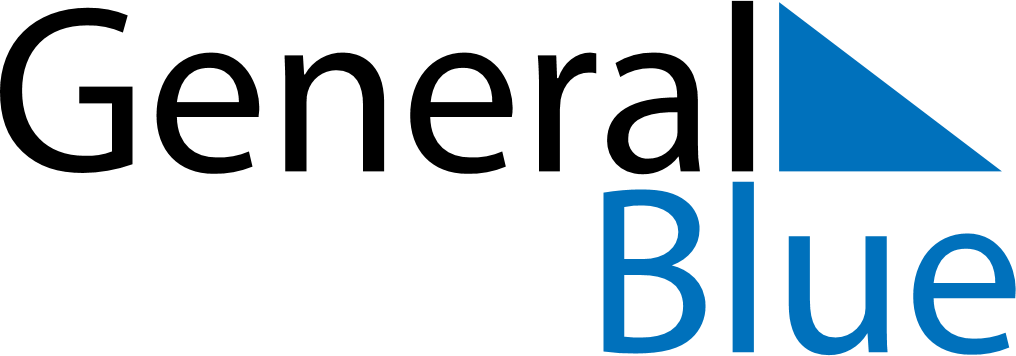 Quarter 2 of 2027 RwandaQuarter 2 of 2027 RwandaQuarter 2 of 2027 RwandaQuarter 2 of 2027 RwandaQuarter 2 of 2027 RwandaQuarter 2 of 2027 RwandaQuarter 2 of 2027 RwandaApril 2027April 2027April 2027April 2027April 2027April 2027April 2027April 2027April 2027MONTUETUEWEDTHUFRISATSUN1234566789101112131314151617181920202122232425262727282930May 2027May 2027May 2027May 2027May 2027May 2027May 2027May 2027May 2027MONTUETUEWEDTHUFRISATSUN123445678910111112131415161718181920212223242525262728293031June 2027June 2027June 2027June 2027June 2027June 2027June 2027June 2027June 2027MONTUETUEWEDTHUFRISATSUN11234567889101112131415151617181920212222232425262728292930Apr 7: Genocide Memorial DayMay 1: Labour DayMay 16: Feast of the Sacrifice (Eid al-Adha)